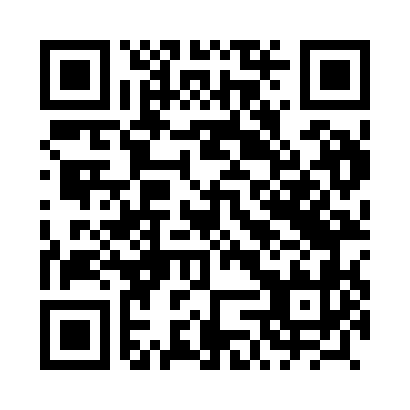 Prayer times for Nowe Czajki, PolandWed 1 May 2024 - Fri 31 May 2024High Latitude Method: Angle Based RulePrayer Calculation Method: Muslim World LeagueAsar Calculation Method: HanafiPrayer times provided by https://www.salahtimes.comDateDayFajrSunriseDhuhrAsrMaghribIsha1Wed2:194:5912:325:428:0610:372Thu2:184:5712:325:438:0710:383Fri2:184:5512:325:448:0910:384Sat2:174:5412:325:458:1110:395Sun2:164:5212:325:468:1310:406Mon2:154:5012:325:478:1410:407Tue2:144:4812:325:488:1610:418Wed2:144:4612:325:498:1810:429Thu2:134:4412:315:508:2010:4310Fri2:124:4212:315:518:2110:4311Sat2:114:4112:315:528:2310:4412Sun2:114:3912:315:538:2510:4513Mon2:104:3712:315:548:2710:4614Tue2:094:3512:315:558:2810:4615Wed2:094:3412:315:568:3010:4716Thu2:084:3212:315:578:3110:4817Fri2:074:3112:315:588:3310:4818Sat2:074:2912:315:598:3510:4919Sun2:064:2812:326:008:3610:5020Mon2:064:2612:326:018:3810:5021Tue2:054:2512:326:028:3910:5122Wed2:054:2312:326:028:4110:5223Thu2:044:2212:326:038:4210:5324Fri2:044:2112:326:048:4410:5325Sat2:034:2012:326:058:4510:5426Sun2:034:1812:326:068:4710:5527Mon2:024:1712:326:068:4810:5528Tue2:024:1612:326:078:4910:5629Wed2:024:1512:336:088:5010:5630Thu2:014:1412:336:098:5210:5731Fri2:014:1312:336:098:5310:58